Kształtowanie technik szkolnych   kl. 1 Drodzy Rodzice, w ramach zajęć kształtowania technik szkolnych  proszę w miarę możliwości, aby Wasze dziecko wykonało  poniższe ćwiczenia. Chętnie zobaczę efekty tej pracy  Bardzo proszę, wyślijcie zdjęcia prac na maila:  soswmatematyka@gmail.com . W razie pytań proszę o kontakt poprzez tego maila.                                                                                                                                  Pozdrawiam, Justyna Pukała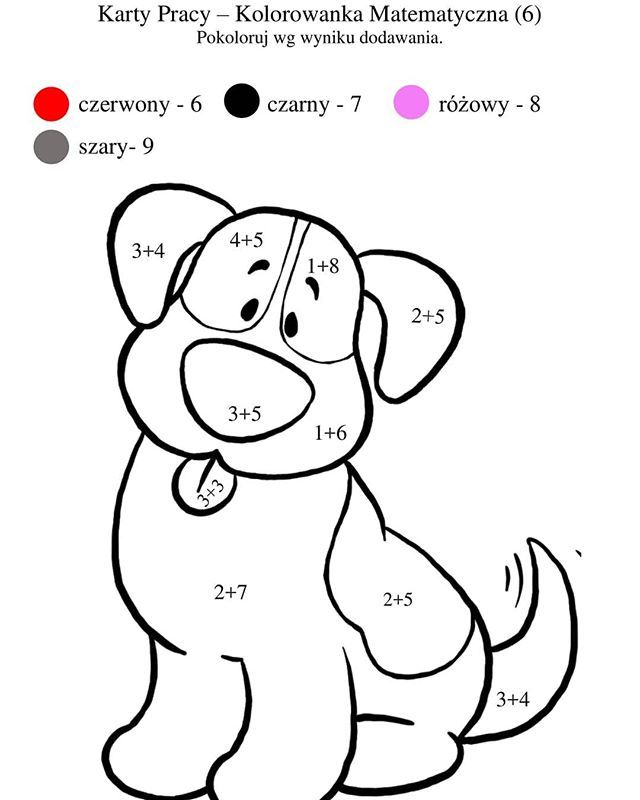 Połącz liczby  od 1 do 10. Zobacz jaki obrazek powstanie. Pokoloruj go. Połącz liczby od 1 do 10. Zobacz jaki obrazek  powstanie. Możesz go pokolorować. 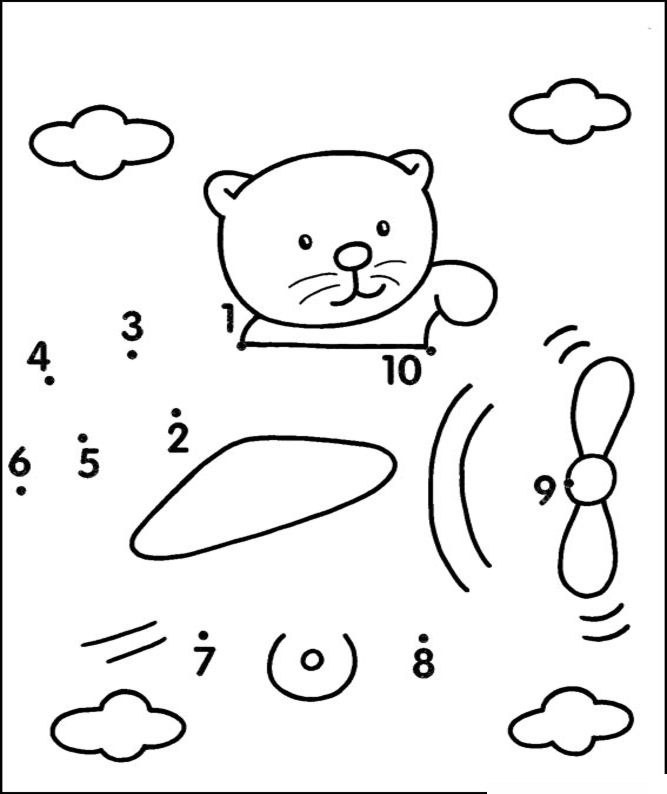 